		    GİRESUN ÜNİVERİSTESİ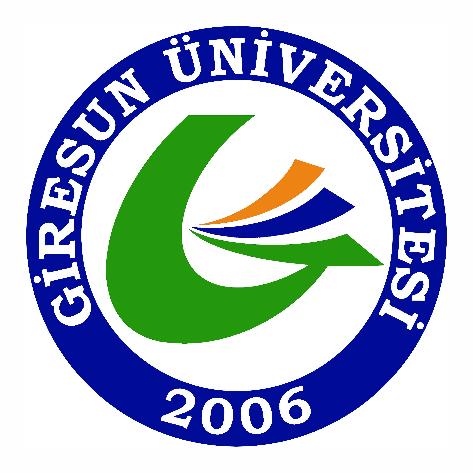 	ÖĞRENCİ KİMLİK TALEP FORMUGiresun Üniversitesi rektörlüğü tarafından adıma düzenlenen öğrenci kimlik kartım  …………………………………………………………………………………………………………………………………………………………………………………………………………………………………… ndeniyle adıma yeni öğrenci kimlik kartı basılması hususunda;	Gereğini arz ederim.									……/…../…..									Öğrencinin 									Adı Soyadı									      İmzaADI SOYADIÖĞRENCİ NOKAYITLI OLDUĞU AKADEMİK BİRİMKAYITLI OLDUĞU BÖLÜM/PROGRAM